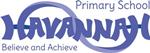 Coronavirus attendance guidance for families and studentsWhat is the concernWhat to doWhen to return to schoolMy child has symptoms of coronavirus: new continuous cough, temperature 37.8 or above, loss of smell or tasteDo not come into schoolContact school each day with an updateYou must arrange a test.Inform school about the test resultIf the test result comes back negativeMy child has a positive coronavirus testDo not come to schoolInform school each daySelf-isolate for a minimum of 10 daysAfter 10 days if they feel better.If students have loss of taste or smell, they can return after 10 days if they feel well enoughSomeone in my household has symptoms of coronavirus: new continuous cough, temperature37.8 or above, loss of smell or tasteDo not come into school.The person who is unwell must get a test.Inform school of the result and keep in contact with schoolOnly return to school if the test comes back negative.For a positive test, see below.Someone in my household has had a positive coronavirus testDo not come into school.Self-isolate for 14 daysKeep in contact with the schoolAfter 14 daysNHS track and trace identify my child as being in contact with someone with coronavirusDo not come into schoolSelf-isolate for 14 daysKeep in contact with the schoolAfter 14 daysMy child has travelled abroad and has been told to quarantineDo not come into schoolKeep in contact with the schoolSelf-isolate for 14 daysAfter 14 daysMy child has been advised to resume shieldingDo not come into school.Liaise with school for appropriate support for home learning.Make contact with a designated member of staff as arrangedWhen advice says you can return to school again and restrictions have been lifted